      БОЙОРОК                                                                         РАСПОРЯЖЕНИЕ  «04»  март  2016й                               №  7                     «04»  марта 2016 гО закреплении личного состава сельского поселения Зириклинский сельсовет муниципального района Шаранский район  в штат  штаба оповещения и пункта сбора сельского поселения    В соответствии с Постановлением суженного заседания администрации муниципального района Шаранский район  Республики Башкортостан от 10.02.2016 года № 01/СЗ1.Зачислить в ШО и ПСМО   следующих работников сельского поселения Зириклинский сельсовет муниципального района Шаранский район Республики Башкортостан Глава сельского поселения,начальник ШО и ПСМО                                                                      Игдеев Р.СБАШҠОРТОСТАН  РЕСПУБЛИКАҺЫШАРАН  РАЙОНЫ МУНИЦИПАЛЬ РАЙОНЫНЫҢЕРЕКЛЕ АУЫЛ СОВЕТЫАУЫЛ БИЛӘМӘҺЕ ХӘКИМИӘТЕ452641, Ерекле аулы, Дуслык урамы, 2                               тел.(34769) 2-54-45, e-mail:zirikss@yandex.ru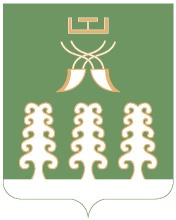 РЕСПУБЛИКА БАШКОРТОСТАНАДМИНИСТРАЦИЯ СЕЛЬСКОГО ПОСЕЛЕНИЯ ЗириклинСКИЙ СЕЛЬСОВЕТ МУНИЦИПАЛЬНОГО РАЙОНА ШАРАНСКИЙ РАЙОН452641, c. Зириклы, ул.Дружбы,   тел.(34769) 2-54-45, e-mail:zirikss@yandex.ru№п/пДолжность на которую предназначенв/звФамилия,имя,отчество(полностью)Год рожденияМесто работы,должность,телефонДомашний адрес,телефон1Начальник ШО и ПСМОРядовойИгдеев Роберт Суфиянович1970Глава сельского поселения Зириклинский сельсовет8(34769) 2-54-45с.Зириклы, ул. Школьная д.11, кв.1890610451432Технический работникСамигуллина Ленара Вагизовна1992Специалист сельского поселения раб.тел.2-54-45с. Зириклыул. Дружбы д.36кв.1896253421553посыльныеХайруллина Лилия Раисовна1971Уборшик помещения сельского поселения раб тел.2-54-45с.Зириклыул. Школьная д.41896389320674посыльныеефрейторМустаев Виталий Минлигареевич1971СК д. Куртутель заведующийДом. 2-69-47Д. Куртутельул. Торговая д.4089613687004